Название Статьи (Alt+A)Подзаголовок Статьи (по желанию) (Alt+S)Имя Фамилия1, * Имя Фамилия2(Alt+A)1 Организация, в которой проводилось исследование 1 (Alt+L)2 Организация, в которой проводилось исследование 2 (Alt+L)* Corresponding author (Для корреспонденции). Email: author@example.com (Alt+C)ABSTRACT (АННОТАЦИЯ)Данный шаблон статьи Atlantis Press Proceedings содержит примеры форматирования статьи с помощью встроенных стилей Microsoft Word, которые рекомендуется использовать при оформлении. Чтобы отформатировать аннотацию, используйте встроенный стиль Microsoft Word «Abstract». Каждая статья должна иметь аннотацию. Начните аннотацию с заголовка «Abstract», выделенного жирным шрифтом, за которым следует текст аннотации шрифтом размером 10 пунктов. В аннотации не цитируйте ссылки, не размещайте и не цитируйте таблицы и рисунки.Keywords (Ключевые слова): Ключевые слова разделяются запятыми: Ключевое слово 1, Ключевое слово 2, Ключевое слово 3, Ключевое слово 4.1. ЗАГОЛОвок первого уровня (Head 1)Основной текст статьи начинается со стандартного заголовка первого уровня, например, INTRODUCTION (ВВЕДЕНИЕ), или любого другого заголовка, подходящего по содержанию. Заголовки первого уровня пишутся заглавными буквами. Заголовки всегда должны сопровождаться текстом. Ссылки на литературу должны быть заключены в квадратные скобки [1]. Данный шаблон, созданный в MS Word 2007 и сохраненный как «Документ Word 97-2003» для ПК, знакомит авторов с требованиями к форматированию статей, которые необходимо учесть в процессе подготовки и оформления электронных версий статей. Оформление статьи по данному шаблону позволяет (1) упростить форматирование статьи, (2) автоматически оформить статью в соответствии с требованиям, соблюдение которых облегчает производство электронных продуктов, и (3) соблюсти единообразный стиль оформления всего сборника материалов конференции.1.1. Заголовок Второго Уровня (Head 2)Сначала убедитесь, что вы используете правильный шаблон для вашего размера бумаги. Данный шаблон предназначен для вывода на бумаге формата A4.Для форматирования текста в данном шаблоне следует использовать меню «Стили». Выделите текст, оформление которого вы ходите настроить, и, в зависимости от типа заголовка/ абзаца, выберите соответствующее имя стиля в меню «Главная -Стили». Встроенные стили отформатируют шрифты и межстрочный интервал в соответствии с требованиями к конкретному типу заголовка/ абзаца.  Для выделения текста используйте курсив, а не подчеркивание. Чтобы вставить изображения в Word, поместите курсор в предполагаемое место вставки и используйте команды «Вставка -  Изображение - Из файла» или скопируйте изображение в буфер обмена Windows.1.1.1. Заголовок Третьего Уровня (Head 3)Заголовки могут быть пронумерованными или ненумерованными (“1 Введение” and “1.2 Пронумерованный Заголовок Второго Уровня”. Конечная пунктуация (точки) не применяется. 1.1.1.2. Заголовок Четвертого Уровня (Head 4)Это заголовок четвертого уровня. Используйте его по необходимости.2. НАБОР встроенных СТИЛей В данном шаблоне уже имеется настроенный набор стилей для оформления заголовков и абзацев. Чтобы активировать его, нажмите Ctrl + Shift + s. Примените необходимый стиль в зависимости от типа заголовка и содержания абзаца. (Пожалуйста, не выделяйте текст цветом.) 3. расчёты и уравненияСкалярные переменные и физические константы должны быть выделены курсивом, а для векторов и матриц следует использовать жирный шрифт (не курсив). Не выделяйте индексы курсивом, если они не являются переменными. Уравнения должны быть вынесены в отдельную строку (пронумерованы в скобках) или встроены в тексте. Используйте редактор формул Equation Editor или MathType для вставки сложных уравнений.Уравнения, вынесенные в отдельную строку, должны быть выравнены по левому краю и последовательно пронумерованы, номера формул должны быть указаны в скобках, с выравниванием по правой стороне. Сначала создайте уравнение с помощью редактора формул, затем выделите уравнение и выберите стиль «Equation». Далее нажмите клавишу Tab и введите номер уравнения в скобках.	(1)	(2)Убедитесь, что символы в вашем уравнении определились. Ссылаясь на уравнение, указывайте «Equation (1)», а не «Eq. (1)» или «equation (1)».4. рисунки и таблицыРисунки и таблицы следует размещать вверху или внизу страницы и, по возможности, рядом с текстом, содержащим ссылку на этот рисунок/ таблицу.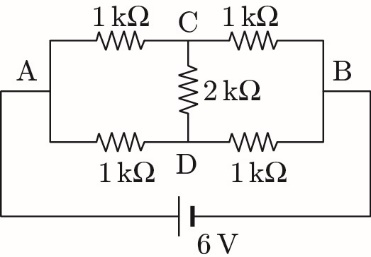 Figure 1 Подпись рисунка. Заголовок «Figure» и номер рисунка должны быть выделены жирным шрифтомНебольшие таблицы следует размещать в колонке, столбцом, а большие - вставить в текстовую надпись и растянуть ее на оба столбца. Используйте функцию Таблицы в MSWord. Шрифт в заголовке должен быть жирным, можно выбрать соответствующий стиль в наборе встроенных стилей.AUTHORS’ CONTRIBUTIONS (ВКЛАД АВТОРОВ)Заголовок «AUTHORS’ CONTRIBUTIONS» должен быть написан заглавными буквами. ACKNOWLEDGMENTS (БЛАГОДАРНОСТИ)Заголовок «ACKNOWLEDGMENTS» написан заглавными буквами и располагается перед списком литературы. Список литературы должен быть оформлен в одном стиле. Необходимо дать полную ссылку на каждый источник из списка.REFERENCES (СПИСОК ЛИТЕРАТУРЫ)[1]	E.M. Clarke, E.A. Emerson, Design and synthesis of synchronization skeletons using branching time temporal logic, in: D. Kozen (Eds.), Workshop on Logics of Programs, Lecture Notes in Computer Science, vol. 131, Springer, Berlin, Heidelberg, 1981, pp. 52–71. DOI: https://doi.org/10.1007/BFb0025774[2]	J.P. Queille, J. Sifakis, Specification and verification of concurrent systems in CESAR, in: M. Dezani-Ciancaglini and U. Montanari (Eds.), Proceedings of the 5th International Symposium on Programming, Lecture Notes in Computer Science, vol. 137, Springer, Berlin, Heidelberg, 1982, pp. 337–351. DOI: https://doi.org/10.1007/3-540-11494-7_22[3]	C. Baier, J-P. Katoen, Principles of Model Checking, MIT Press, 2008.[4]	M. Kwiatkowska, G. Norman, D. Parker, Stochastic model checking, in: M. Bernardo, J. Hillston (Eds.), Proceedings of the Formal Methods for the Design of Computer, Communication and Software Systems: Performance Evaluation (SFM), Springer, Berlin, Heidelberg, 2007, pp. 220–270. DOI: https://doi.org/10.1007/978-3-540-72522-0_6[5]	V. Forejt, M. Kwiatkowska, G. Norman, D. Parker, Automated verification techniques for probabilistic systems, in: M. Bernardo, V. Issarny (Eds.), Proceedings of the Formal Methods for Eternal Networked Software Systems (SFM), Springer, Berlin, Heidelberg, 2011, pp. 53–113. DOI: https://doi.org/10.1007/978-3-642-21455-4_3[6]	G.D. Penna, B. Intrigila, I. Melatti, E. Tronci, M.V. Zilli, Bounded probabilistic model checking with the muralpha verifier, in: A.J. Hu, A.K. Martin (Eds.), Proceedings of the Formal Methods in Computer-Aided Design, Springer, Berlin, Heidelberg, 2004, pp. 214–229. DOI: https://doi.org/10.1007/978-3-540-30494-4_16[7]	E. Clarke, O. Grumberg, S. Jha, et al., Counterexample-guided abstraction refinement, in: E.A. Emerson, A.P. Sistla (Eds.), Computer Aided Verification, Springer, Berlin, Heidelberg, 2000, pp. 154–169. DOI: https://doi.org/10.1007/10722167_15[8]	H. Barringer, R. Kuiper, A. Pnueli, Now you may compose temporal logic specifications, in: Proceedings of the Sixteenth Annual ACM Symposium on the Theory of Computing (STOC), ACM, 1984, pp. 51–63. DOI: https://doi.org/10.1145/800057.808665[9]	A. Pnueli, In transition from global to modular temporal reasoning about programs, in: K.R. Apt (Ed.), Logics and Models of Concurrent Systems, Springer, Berlin, Heidelberg, 1984, pp. 123–144. DOI: https://doi.org/10.1007/978-3-642-82453-1_5[10]	B. Meyer, Applying "Design by Contract", Computer 25(10) (1992) 40–51. DOI: https://doi.org/10.1109/2.161279[11]	S. Bensalem, M. Bogza, A. Legay, T.H. Nguyen, J. Sifakis, R. Yan, Incremental component-based construction and verification using invariants, in: Proceedings of the Conference on Formal Methods in Computer Aided Design (FMCAD), IEEE Press, Piscataway, NJ, 2010, pp. 257–256.[12]	H. Barringer, C.S. Pasareanu, D. Giannakopolou, Proof rules for automated compositional verification through learning, in Proc. of the 2nd International Workshop on Specification and Verification of Component Based Systems, 2003.[13]	M.G. Bobaru, C.S. Pasareanu, D. Giannakopoulou, Automated assume-guarantee reasoning by abstraction refinement, in: A. Gupta, S. Malik (Eds.), Proceedings of the Computer Aided Verification, Springer, Berlin, Heidelberg, 2008, pp. 135–148. DOI: https://doi.org/10.1007/978-3-540-70545-1_14